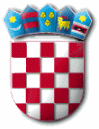 KLASA: 944-01/16-03/7URBROJ:2142-02-02/1-18-14Punat, 23. ožujka 2018. godine   Na temelju članka 5. i 21. Odluke o uvjetima, načinu i postupku raspolaganja nekretninama u vlasništvu Općine Punat ("Službene novine Primorsko – goranske županije" broj 21/16, 27/16 i 11/17) i Zaključka Općinskog vijeća Općine Punat objavljuje se NATJEČAJza zamjenu nekretnina u vlasništvu Općine PunatMijenjaju se nekretnine u vlasništvu Općine Punat:z.č. 906, maslinik površine 183 m², upisana u zk.ul. 3864 k.o. Punat (u naravi 210 m²)96/244 dijela z.č. 905, neplodno zemljište površine 244 m², upisana u zk.ul. 3204 k.o. Punat (dio prikazan na kopiji katastarskog plana)Navedene nekretnine mijenjaju se putem natječaja po početnoj cijeni određenoj po ovlaštenom sudskom vještaku građevinske struke koja iznosi 1.015,38 kn/m².Kopija katastarskog plana sastavni je dio ovog natječaja i objaviti će se na službenoj web stranici Općine PunatOpćina Punat za ponuđene nekretnine u zamjenu potražuje nekretnine koje predstavljaju interes Općine, odnosno nekretnine potrebne u svrhu uređenja parkirališnog prostora, osnivanja nove građevinske čestice sukladno lokacijskoj dozvoli ili drugog odgovarajućeg akta kojim se odobrava gradnja, izvodu iz prostornog plana (izgradnja prometnice, formiranja građevne čestice za prodaju i dr.)Vlasnik zamjenske nekretnine može uz nekretninu ponuditi i novčani iznos koji zajedno s procijenjenom vrijednosti zamjenske nekretnine predstavlja njegovu ponudu.Opći uvjeti natječaja:Ponuda mora sadržavati:osnovne podatke o ponuditelju (ime i prezime, prebivalište za fizičke osobe/naziv tvrtke i sjedište pravne osobe, preslika osobne iskaznice ili podatke o registraciji za pravne osobe, OIB),oznaku nekretnine (redni broj za koje nekretnine se natječe, broj katastarske čestice, zk.ul.,katastarska općina) broj računa ponuditelja za povrat jamstvenog pologa,iznos ponude i dokaz o pravu vlasništva (vlasnički list) neopterećenih nekretnina koje se nude u zamjenu Pravo sudjelovanja na Natječaju imaju sve pravne i fizičke osobe koje ispunjavaju uvjete za sudjelovanje na Natječaju.Ponuditelji koji se natječu, moraju po svim osnovama imati podmirene dospjele obveze prema Općini Punat do trenutka otvaranja ponuda.Ponuđeni iznos cijene nekretnine ne može biti manji od iznosa navedenog u natječaju.Vrijednost zamjenske nekretnine, ako se utvrdi interes Općine za stjecanjem prava vlasništva na toj nekretnini, utvrditi će se procjenom ovlaštenog vještaka.Vlasnik zamjenske nekretnine može uz nekretninu ponuditi i novčani iznos koji zajedno s procijenjenom vrijednosti zamjenske nekretnine predstavlja njegovu ponudu.Ponuditelji su dužni uplatiti jamstveni polog u visini od 10% od početne (natječajne) cijene u korist Proračuna Općine Punat na račun IBAN HR8724020061836000009 s pozivom na broj  68 7757 - OIB, s naznakom "Polog za sudjelovanje na natječaju za zamjenu nekretnine".Nakon prihvaćanja ponude u nekretninama polog se vraća najpovoljnijem ponuditelju.Ponuditelju koji ne uspije u natječaju uplaćeni polog vratiti će se u roku od 15 (petnaest) dana od dana donošenja odluke o odabiru. Najpovoljniji ponuditelj dužan je u roku od 8 (osam) dana od dana izbora pristupiti sklapanju ugovora o zamjeni.Ukoliko najpovoljniji ponuditelj odustane od ponude, odnosno ne pristupi sklapanju ugovora u roku od 8 (osam) dana od dana izbora najboljeg ponuditelja, uplaćeni polog mu se neće vratiti. Ponuditelj za nekretnine plaća trošak objave natječaja, kao i trošak procjene nekretnine te je dokaz o uplati troškova preduvjet zaključenju ugovora o zamjeni nekretnineTroškove poreza na promet nekretnina, ovjere potpisa i prijenosa vlasništva snosi ponuditelj.Ponude se dostavljaju u zatvorenoj omotnici s naznakom:«Ponuda za zamjenu nekretnina po natječaju – NE OTVARATI»na adresu:OPĆINA PUNATNovi put 251521 PunatPonude se predaju neposredno na urudžbeni zapisnik ili putem pošte preporučenom pošiljkom, a krajnji rok za dostavu ponuda je 15 (petnaesti) dan od dana objave obavijesti o natječaju u „Novom listu“ do 15,00 sati neovisno o načinu dostave. Obavijest o raspisanom natječaju objavit će se u „Novom listu“ dana 25. ožujka 2018. godine. Ponude koje pristignu nakon 15,00 sati 9. travnja 2018. godine bez obzira na način dostave smatraju se zakašnjelima.Izbor ponuda obavit će se 10. travnja 2018. godine u 12:00 sati u prostorijama Općine Punat. Nepotpune ponude i ponude podnesene izvan utvrđenog roka neće se razmatrati.Općina Punat zadržava pravo ne izabrati niti jednu ponudu, odnosno poništiti natječaj u cijelosti u svako doba bez obrazloženja.   OPĆINSKI NAČELNIK          Marinko Žic,v.r.R E P U B L I K A   H R V A T S K APRIMORSKO – GORANSKA ŽUPANIJAOPĆINA PUNATOPĆINSKI NAČELNIK